Government of the District of Columbia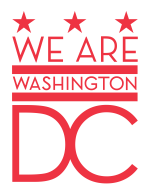 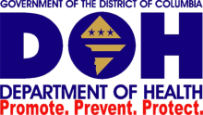 Department of HealthHealth Regulation and Licensing AdministrationBoard of NursingDistance Learning Nursing Education ChecklistDefinitions from Title 17 DCMR Chapter 56Clinical - faculty planned and guided learning activities designed to assist students in meeting course objectives and to apply nursing knowledge and skills in the direct care of patients, including clinical conferences and planned learning activities in acute care facilities, and other community resources.  Clinical Preceptor - an individual meeting the requirements of this chapter that is an employee of a clinical agency who works with a nursing student in a clinical setting to facilitate student learning in a manner specified in a signed written agreement between the agency and the educational institution.Clinical preceptorship: an organized system of clinical experiences which allows a nursing student to be paired with a clinical preceptor for the purpose of attaining specific learning objectives.Direct care clinical experiences - Direct care clinical experiences take place in the relevant clinical setting where students, under the supervision of qualified faculty, actively provide care for patients.Distance education in nursing - Distance education in nursing is a planned educational process that is part of an overall curriculum where the majority of teaching and learning (interaction between students and instructors and among students) occurs when students and faculty are not in the same place. Education may be synchronous or asynchronous, utilizing a variety of modalities to facilitate and evaluate learning in compliance with nursing approval and accreditation standards. (Adapted from the Southern Association of Colleges and Schools [SACS]) Legally licensed - Nurse holds an active, unencumbered license or privilege to practice.Physical Presence - The distance education program is located where the administrative building is located. If it is a virtual university, with no buildings, the location is the institution’s state of legal domicile.agreement between the agency and the educational institution.Contact person at DC BON that requires this form: Bonita Jenkins    Email: bonita.jenkins@dc.govPhone # 202 724-8846Program Name______________________________________________________________________Program Address____________________________________________________________________Program Contact Person (must be an RN)_________________________________________Program Contact Person’s Phone #______________________________________________Program Contact Person’s Email______________________________________________________________________State/jurisdiction where approved __________________________________________Status of BON approval from state/jurisdiction where the program is located: ___________________  If no BON approval, status of Higher Education approval __________________________Type of program LPN/VN Diploma NursingADNBSNMaster’s entry pre-licensure programAdvanced Practice Registered Nursing programWhich approved Department of Education regional organization accredits this college/university?
___________________________________________________________________________If the nursing program has any conditions related to its approval status, please explain:_________________________________________________________________________________________________________________________________________________________________________________________________________________________________________Brief description of the clinical activity, its location, and the plan for faculty or preceptor selection and     supervision of student(s):     ________________________________________________________________________________  ________________________________________________________________________________________________________________________________________________________________ Date range of clinical activity______________________________________________a. Approximate number of students _________________b. Do you have a clinical affiliation agreement? Y  NPre-licensure Programs: All faculty supervising clinical experiences in the District of Columbia must 	meet the following requirements: a. Current and active license to practice nursing in the District of Columbia.b. LPN educators must have a minimum BSN with a graduate degree or master’s degree in nursing.       Experience and knowledge of teaching and learning principles for adult education, nursing     curriculum, course evaluation and a minimum of two years of patient care experience.  c. RN educators must have a graduate degree in nursing. Experience and knowledge of teaching and     learning principles for adult education, nursing curriculum, course evaluation and a minimum of two     years of patient care experience.  On-site supervision of preceptors used in clinical experiences with pre-licensure students by faculty shall occur a minimum of two (2) times within a semester.  Clinical Preceptor requirements:Preceptors must have an unencumbered license at or above the level of licensure for which the students are being prepared and must be competent in the area of assigned clinical teaching responsibilities.Do all clinical faculty and preceptors meet the above qualifications? Y ___    N ___ Are clinical preceptors legally licensed in the District of Columbia where the students have clinical        experiences?  Y    N      APRN Programs: Registered nurse students completing clinical experiences in the District of         Columbia for advanced practice registered nursing programs must possess an active unencumbered         license in the District of Columbia.11.   Indicate nursing accreditation status, accrediting organization, and expiration date. ________________________________________________________________________________  ________________________________________________________________________________Signature of Authorized Program Administrator (must be an RN who holds an active, unencumbered license or privilege to practice in the state where the program is physically present) I hereby attest and represent that, to the best of my knowledge, the above information is complete, true and accurate and does not exclude any information that is material and responsive to the checklist questions. ________________________________________________________________________Name and Title printed__________________________________________________                        ___________________  Signature																		DateBON App: 1/2016